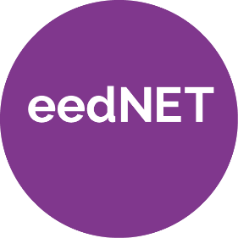 ACTION RESEARCH REPORTDateTitleKeywordsResearch QuestionAuthor School addressThe Expansive Education Network is coordinated by The Centre for Real-World LearningThe University of Winchester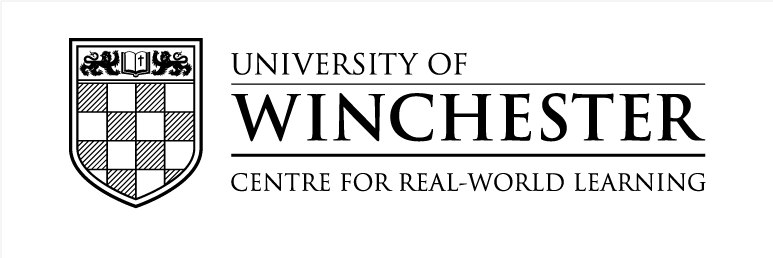 For eedNET office use:Cite this work as:-Surname, initial. (Year)  Title                                                                                                                                                (Online) URL created when uploaded to website. (Accessed dd.mm.yy)